Publicado en A Coruña el 26/01/2024 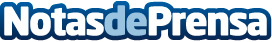 Sostenibilidad y desafío tecnológico, temas centrales del 36 Congreso de OPC España de febrero en A CoruñaLa alcaldesa anfitriona, Inés Rey, y la presidenta de OPC España, Matilde Almandoz, se reunieron ayer en Madrid para ultimar preparativos. La inscripción en línea está abierta para profesionales del sector, decisores, estudiantes e interesados en este ámbitoDatos de contacto:Gabinete de comunicaciónOPC Galicia660 396 807Nota de prensa publicada en: https://www.notasdeprensa.es/sostenibilidad-y-desafio-tecnologico-temas Categorias: Nacional Gastronomía Viaje Galicia Turismo Industria Alimentaria Eventos Restauración Sostenibilidad Innovación Tecnológica Digital http://www.notasdeprensa.es